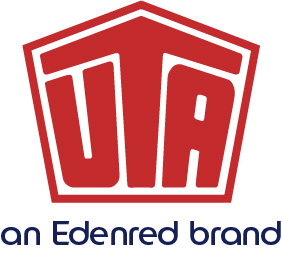 Persona de contacto para consultas: Stefan Horst +49 6027 509-106Alfonso Díaz Llairó dirige UTA EspañaNuevo Country Manager con dilatada experiencia en el sector  Continúa el afianzamiento de la posición de mercado en España y PortugalKleinostheim – 24 de octubre de 2018 Alfonso Díaz Llairó asume la responsabilidad de las operaciones en España y Portugal de UNION TANK Eckstein GmbH & Co. KG: Desde el 15 de octubre de 2018, dirige y promueve la ampliación de las actividades de distribución de UTA en España y en Portugal como nuevo Director Nacional, desde la filial de Valencia. En calidad de Director Nacional, informa directamente a Simone Sguizzardi, director de Europa meridional y occidental. Gracias a toda su trayectoria, Alfonso Díaz Llairó aporta más de 20 años de experiencia en los sectores de la distribución y el marketing: Tras su licenciatura en Ciencias Sociales en la Universidad de Barcelona y un Máster en Dirección Marketing y Comercial en la ESADE Business School, este español de 39 años comenzó a trabajar como director y responsable de marketing para empresas de renombre en los sectores de la educación, la comunicación y la consultoría. En el año 2009 comenzó su actividad como jefe de cuentas comerciales en la empresa española Redtortuga, proveedora de tarjetas de servicio y repostaje. A partir de 2016, como Central Europe Country Manager, asumió la responsabilidad por la adquisición de nuevos mercados y por el desarrollo de la estrategia de distribución orientada al mercado, así como por la consecución de los objetivos de venta en Europa. «Con Alfonso Díaz Llairó traemos a bordo a un experto demostrado que dispone de una dilatada experiencia en el mercado español» afirma Simone Sguizzardi, Director de Europa Occidental y Meridional. «Gracias a él, seguiremos ampliando nuestra excelente posición en la península ibérica y adquiriremos nuevas cuotas de mercado.»Sobre UNION TANK Eckstein UNION TANK Eckstein GmbH & Co. KG (UTA) es uno de los principales proveedores de tarjetas de repostaje y servicios de Europa. Mediante el sistema de tarjetas de UTA, los clientes comerciales pueden repostar en más de 59 000 puntos de aceptación en 40 países europeos, independientemente de la marca y sin tener que disponer de efectivo, además de poder utilizar otros servicios de atención en carretera. Entre ellos están el registro del peaje, las prestaciones de taller y los servicios de ayuda en carretera y de grúa, así como el servicio de recuperación del IVA y del impuesto sobre combustibles. La empresa, fundada en 1963 por Heinrich Eckstein, pertenece mayoritariamente a Edenred SA (83 %). Edenred es líder en el mercado en el sector de servicios de pago para empresas, empleados y socios comerciales. En 2017 se generó un volumen de negocios de más de 26 000 millones de euros, el 78 % de ellos en formatos digitales. Los servicios de Edenred constituyen una red única para 44 millones de empleados, 770 000 empresas e instituciones y 1,5 millones de socios comerciales. La familia Eckstein posee el 17 % de UTA. UTA ha ganado el prestigioso premio de imagen de la revista especializada VerkehrsRundschau en la categoría «Tarjetas de repostaje», que se otorga cada dos años según los resultados de un estudio de mercado independiente que realiza el instituto de estudios de mercado Kleffmann. www.uta.com Impresión gratuita; se requiere justificante.UNION TANK Eckstein GmbH & Co. KG, Stefan Horst, Director de MarketingHeinrich-Eckstein-Straße 1, D-63801 Kleinostheim/Main, Teléfono: +49 6027 509-106Dirección de correo electrónico: stefan.horst@uta.com